Faculty profile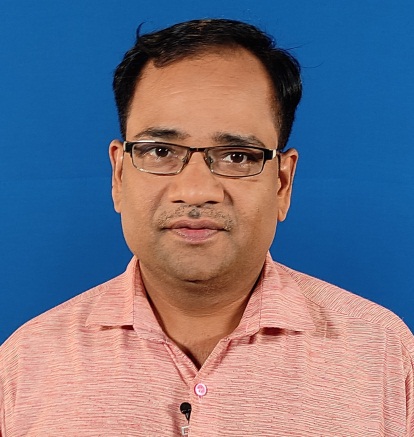 Faculty Name			: SURESH KUMAR K A			Designation			: ASSISTANT PROFESSORPEN           			: 485062Department			: BOTANYIs HOD                  		: YESPermanent Address	: KOZHISSERY HOUSE, PO. PATTIPPARAMBU, THIRUVILWAMALA,    THRISSUR, 680588.Contact Number		: 9446322656, 9074584772Email				: sureshtvmala74@gmail.comExperience Details		: Joined Service on 17/06/2011Educational qualificationsBroad Area of Research		:Publications 1.	Ajith Kumar, K. G., Sunil Kesavadeth, G. and Suresh Kumar, K. A (2014) Effect of IBA pre-soaking in the regain of lost viability in the seeds of  Myristica malabarica Lam. International Journal of Current Research 6(5).6(06) : 6974-69782.	Richard Scaria, Suresh Kumar K. A, Vijayan P.K (2014)- Paddy land conversion as a threat to floristic biodiversity- A study on Karimpuzha Watershed , Palakkad Distrct, Kerala, South India. International Journal of Environmental  Science . 4(6): 881 – 8923.	 Suresh Kumar, K. A., Sequeira, S., ManojKumar, A. and Smitha, C. K.( 2015) Effect of different oil cakes and leaf extracts on growth of Ganoderma in in vitro condition. Devagiri J. Sci. 1 (1) : 57-604.	 Ajith Kumar, K.G., Sunil Kesavadeth, G., Pradeepkumar, V., Suresh Kumar K. A., Binuole V.R. and Aswathy P.J.  Pulping qualities of six year old clone of Eucalyptus tereticonis. Sm. International Journal of Current Research 7(12) : 23928-239315.	 Ajith Kumar, K.G., Sunil Kesavadeth, G., Pradeepkumar, V., Suresh Kumar K. A and Dinesh Babu K. V .(2016)FTIR Spectral Analysis of the Phytocostituents  on te Mace of Myristica fragrans for the Detection of Possible Adultration with the Mace of Myristica malabarica and Myristica beddomii.. International Journal of Current Research.Vol.8. Issue:11.pp-40897-40903.6.	Suresh Kumar K A,  Anilkumar C, Ajithkumar K G, and      Prajith T M.(2019). Comparative study on level of ABA during artificial dehydration in seeds of Myristica sps. and orthodox seeds. Proceedings  of the two day National Seminar on New Horizons for Biodiversity – Climate Change and Human Security  organized by Dept. of Botany, Govt. College , Kottayam on 21-22 November 2019, sponsored by Directorate of Collegiate Education, Kerala.Books/ Chapters PublishedProceedings of the UGC Sponsored National Seminar Role of lower group of plants in the forest ecosystem: Diversity, Conservation and Utilization potential, organized by Govt. College Chittur, Palakkad, 9th and 10th  December 2015.Pp-149Suresh Kumar K A,  and      Prajith T M (2019) “VITHARIVUKAL”.Sreehari Books Publishers Group, Mavelikkara. (ISBN 81-924853-8-2).Paper Presentations1. Suresh Kumar K.A, Manoj Kumar A ,Sequeira, S  and Smitha C. K “Mushroom Cultivation  - A holistic approach for green development : A case study from Chittur Thaluk, Palakkad District”. Paper presented during UGC Sponsored National Seminar on “Beneficial fungi with special reference to Mushroom Cultivation, Mycorrhiza and Fungal Bio-Control Agents” organized by Dept. of Botany, Nirmala College, Muvattupuzha on 4th and 5th December 2014.2. Sequeira, S., Manoj Kumar A, Suresh Kumar K. A and Smitha C. K. 2015. Comparative phytosociological analysis of lichens from two Panchayats of Palakkad district, Kerala state. Paper presented during UGC Sponsored National Seminar on Role of lower group of plants in the forest ecosystem: Diversity, Conservation and Utilization potential, organized by Govt. College Chittur, Palakkad, 09-10 December 2015.3. Anuja V, Sequeira, S.,  Manoj Kumar A, Suresh Kumar K. A and Smitha C. K. 2015. Community structure analysis of lichens from a coastal area: a case study from Cherthala thaluk of Alapuzha district, Kerala state. Paper presented during UGC Sponsored National Seminar Role of lower group of plants in the forest ecosystem: Diversity, Conservation and Utilization potential, organized by Govt. College Chittur, Palakkad, 09-10 December 2015.4. Suresh Kumar K.A Aadhisree S, and Vaishnavi M  2015. A comparative study on the yield of mushroom Pleurotus sajor-caju (Fr) Sing on various substrata. . Paper presented during UGC Sponsored National Seminar Role of lower group of plants in the forest ecosystem: Diversity, Conservation and Utilization potential, organized by Govt. College Chittur, Palakkad, 09-10 December 2015.5. Sneha Balakrishnan, Sreelakshmi Kuttikod, Suresh Kumar K.A., and Prasanth G.Narasimha-Shenoi.,(2019)..Mathematical interpretation of aesthetic value of floral structure and mode of pollination in some angiosperm plants. Science Leaflet .ISSN 2277-4297 (Print) 0976-1098 (Online).6. Suresh Kumar K A,  Anilkumar C, Ajithkumar K G, and      Prajith T M (.2019). Effect of  phytohormone pre- soacking in the  seed germination of  Myristica sps. Proceedings of the National seminar on Conservation of Biological Resources of Western Ghats’ organized by Dept of Botany, Govt. College Chittur, Palakkad on 5-6 December 2019, sponsored by Directorate of Collegiate Education, Kerala.7. Effect of Pre Sowing Cold Treatment on Seedling Vigor Index of Paddy. Suresh Kumar K. A., Swathy S. J. and Prajith T. M. Proceedings of the National seminar on Conservation of Biological Resources of Western Ghats’ organized by Dept of Botany, Govt. College Chittur, Palakkad on 5-6 December 2019, sponsored by Directorate of Collegiate Education, Kerala.8. Standardisation of effective storage practice of Myristica malabarica . Lam seed. Suresh Kumar K. A., Anilkumar C., Ajithkumar K. G. and Prajith T. M Proceedings of the National seminar on Conservation of Biological Resources of Western Ghats’ organized by Dept of Botany, Govt. College Chittur, Palakkad on 5-6 December 2019, sponsored by Directorate of Collegiate Education, Kerala.9. Comparison of physiological features of viable and non-viable recalcitrant seedswith special reference to Myristica malabarica Lam. and Myristica magnifica Bedd. Suresh Kumar K. A., Anilkumar C., Ajithkumar K. G. and Prajith T. M. Proceedings of the National seminar on Conservation of Biological Resources of Western Ghats’ organized by Dept of Botany, Govt. College Chittur, Palakkad on 5-6 December 2019, sponsored by Directorate of Collegiate Education, Kerala.10. In vitro shoot multiplication of Oroxylum indicum (l.) vent. an endangeredmedicinal tree. Smitha C. K., Udayan P. S. and Suresh Kumar K. A. Proceedings of the National seminar on Conservation of Biological Resources of Western Ghats’ organized by Dept of Botany, Govt. College Chittur, Palakkad on 5-6 December 2019, sponsored by Directorate of Collegiate Education, Kerala.Areas Of Interest :ResearchField of Research :Plant PhysiologyEnvironment ScienceTraditional KnowledgeResearch Projects and Grants	Research Guideship DetailsNumber of students registered for Ph D	:Number of students awarded		:Seminars / Workshops OrganizedProfessional Appointments (Such as Chairman, Director etc)Recognition and AwardsAcademic & Administrative Responsibilities HoD, Dept. of BotanyMember, Board of Studies, Plant Science, University of Calicut.District   Co-ordinator, Walk With a Scholar programme, PalakkadMember , Expert Committee, SCERT Member ,Technical Cell, Friends of Bharathapuzha. Co-ordinator, Bhoo Mithrasena Club.Member, Advisory Board, MANNU KERALA.Any Other Details to Specify:CourseUniversity/ InstitutionYear of PassUGCalicut1994PGCalicut1996M PhilPh DPostdocOthers (Specify)- B. EdCalicut1998Sl NoTitleFunding AgencyAmount SanctionedYear 1Analysis of Various Biochemical Components in the Recalcitrant Seeds with Special Reference to Myristica malabarica. LamUGC3,10,000.002014-152Exploration of traditional knowledge ( Palakkad District , Kerala)elated to seed physiology and seed  preservation KSCSTE10,000.002019-203Traditional knowledge- A potential tool for sustainable utilization  of natural resources and counter global climate change. KSCSTE10,000.002019-20Sl NoName of the ProgrammeVenueDate1World Wetland Day Celebration 2016Govt. College Chittur201623 Day National  seminar on Biodiversity  Conservation -  Scope and Challenges (GAIA 2017 ). Sponsored by Directorate of Collegiate EducationGovt. College Chittur20173 World Environment Day  Celebration 2018. Sponsored by KSCSTE Thiruvananthapurm .Govt. College Chittur20184 World Wetland Celebration 2018 .  Sponsored by KSCSTE ThiruvananthapurmGovt. College Chittur20185Co –ordinator, National seminar on Climate Change_ A Man Made Change - organized by Dept of Botany, Govt. College Chittur, Palakkad. Sponsored by Directorate of Collegiate EducationGovt. College Chittur27- 29 September 20186, World Environment Day Celebration 2019. Sponsored by KSCSTEGovt. College Chittur20197PARISTHIHIKAM 2020. Sponsored by Directorate of Environment and Climate Change.Govt. College Chittur2020Sl NoPositionName of Institution/BodyDate/Year12Sl NoName of AwardAgencyYear12